You are the new Vice President of Marketing for Graves Enterprises, makers of consumer and commercial grade floor care products. You have two marketing directors that report to you, each of who is in charge of either the consumer market or the commercial market. Graves Floor Care Products are currently priced comparable to their direct competitors in both markets. They are also distributed through the same distribution channels, although there is no real incentive for the distributors or retailers to carry Graves Floor Care's products over those offered by the competition. The sizes and packaging of Graves products and those of the competition are similar, yet there are distinct competitive differences that are not effectively promoted. Some differences include a unique, proprietary chemical cleaner that cleans "dry" (and does not clean "wet"), which helps to reduce mold.  In addition, the Graves products reduce mold.  Graves products utilize environmentally friendly chemistry, contain “Scotchgard” for continued stain protection.  In addition, they are hypoallergenic, and offer a pleasant citrus aroma for up to three months after used. As the new Vice President of Marketing, YOU are tasked with doubling sales in both the consumer and commercial markets within the next year.  You have requested your marketing directors to review the various primary and secondary market research available for their respective markets. They are to summarize their findings by creating a written report.They are also to provide the initial aspects of a new marketing plan, which is to include a definition of their target markets, an analysis of their primary competitors, a pricing position, and a distribution strategy. They are encouraged to think creatively, using their innovation to open new markets for their products.

A week later you hold a meeting with your Marketing Directors, and this is what they offered:  Read the YOU DECIDE scenario and using the information, prepare a two to three page report (at least 300 words per page) Be sure to provide an abstract and references if you use them.  As you provide YOUR analysis of consumer and business buying behavior, be sure to include answers to the following:1. Knowing NOW what you do about consumer behavior and purchase patterns, as shared by Kotler, what are your thoughts about the Consumer Products Proposal?  Will it work?  Why or why not?
2. Knowing NOW what you do about business purchasing and decision making processes within a business organization, as shared by Kotler, what are your thoughts about the Commercial Products Proposal?  Will it work?  Why or why not?
3. Having completed this exercise, what did you personally learn about Consumer Behavior that you did not previously know?  What did you learn about Business Behavior that you did not previously know? 
4. Considering this YOU DECIDE activity, what primary concept relative to purchasing behavior was the exercise trying to demonstrate?Scenario SummaryYour Role/AssignmentCHARACTERS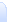 Graves EnterprisesGraves Enterprises Central Characters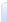 K E Y P L A Y E R SJoshua Edwards, Marketing Director: Consumer ProductsRena Morales, Marketing Director: Commercial ProductsEdward Matthews, ES Associates: Marketing Research Consultant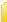 Y O U D E C I D E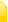 Activity